		NOM:............................  Prénom:.................................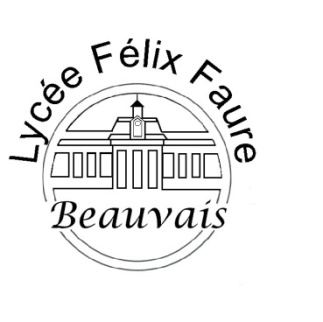 Choix des enseignements en classe de SecondeMerci de bien vouloir compléter le document ci-dessous :La classe de 2nde au lycée Félix-Faure impose une LVA, une LVB auxquelles peuvent s'ajouter un enseignement technologique optionnel et une option facultative.*Attention les choix exprimés restent des vœux. Ils seront validés en fonction du nombre de places disponibles et de la compatibilité des enseignements.** L'inscription définitive en option EPS dépendra de la réussite aux tests de sélection qui se dérouleront le mercredi 3 juillet 2024 à 9H au gymnase du lycée Félix Faure.Cette fiche tient lieu d’engagement de la part de l’élève.Aucune modification ne sera acceptée après la rentrée scolaire.Signature de l’élève : 					Signature du responsable légal :Fait à :……………………………………..   le :…………………………SecondeSecondeSecondeObligatoireObligatoireObligatoireLVACochez la case concernée□ Anglais□ Anglais euro □ Allemand□ Allemand euro □ Abibac LVBCochez la case concernée□ Anglais             □ Allemand            □ Espagnol□ Anglais             □ Allemand            □ EspagnolFacultatifFacultatifFacultatifEnseignement technologique optionnel *□ Management et gestion □ Management et gestion Enseignementgénéraloptionnel *(1 seul au choix)Cochez la case concernée□ EPS 3h** (option en plus des 2 heures du tronc commun)□ LVC Italien 3h  □ EPS 3h** (option en plus des 2 heures du tronc commun)□ LVC Italien 3h  